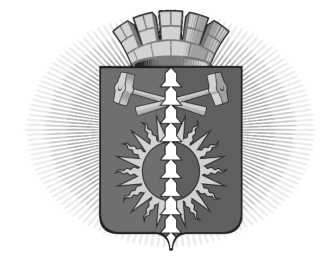 АДМИНИСТРАЦИЯ  ГОРОДСКОГО ОКРУГА ВЕРХНИЙ ТАГИЛПОСТАНОВЛЕНИЕот 16.09.2020от 16.09.2020       № 441г. Верхний Тагилг. Верхний Тагилг. Верхний Тагилг. Верхний Тагил О  внесение изменений в Постановление администрации городского округа Верхний Тагил от 14.04.2020  №180 «О назначении, выплате и определении размера денежной компенсации на обеспечение бесплатным питанием отдельных категорий обучающихся, осваивающих основные общеобразовательные программы с применением электронного обучения и дистанционных образовательных технологий в муниципальных общеобразовательных организациях, расположенных на территории городского округа Верхний Тагил» О  внесение изменений в Постановление администрации городского округа Верхний Тагил от 14.04.2020  №180 «О назначении, выплате и определении размера денежной компенсации на обеспечение бесплатным питанием отдельных категорий обучающихся, осваивающих основные общеобразовательные программы с применением электронного обучения и дистанционных образовательных технологий в муниципальных общеобразовательных организациях, расположенных на территории городского округа Верхний Тагил» О  внесение изменений в Постановление администрации городского округа Верхний Тагил от 14.04.2020  №180 «О назначении, выплате и определении размера денежной компенсации на обеспечение бесплатным питанием отдельных категорий обучающихся, осваивающих основные общеобразовательные программы с применением электронного обучения и дистанционных образовательных технологий в муниципальных общеобразовательных организациях, расположенных на территории городского округа Верхний Тагил» О  внесение изменений в Постановление администрации городского округа Верхний Тагил от 14.04.2020  №180 «О назначении, выплате и определении размера денежной компенсации на обеспечение бесплатным питанием отдельных категорий обучающихся, осваивающих основные общеобразовательные программы с применением электронного обучения и дистанционных образовательных технологий в муниципальных общеобразовательных организациях, расположенных на территории городского округа Верхний Тагил» О  внесение изменений в Постановление администрации городского округа Верхний Тагил от 14.04.2020  №180 «О назначении, выплате и определении размера денежной компенсации на обеспечение бесплатным питанием отдельных категорий обучающихся, осваивающих основные общеобразовательные программы с применением электронного обучения и дистанционных образовательных технологий в муниципальных общеобразовательных организациях, расположенных на территории городского округа Верхний Тагил»Во исполнении Приказа Министерства образования и молодежной политики Свердловской области от 09.09.2020 г. № 681-Д «О внесении изменения в Порядок назначения и выплаты денежной компенсации на обеспечение бесплатным питанием отдельных категорий обучающихся, осваивающих основные общеобразовательные программы с применением электронного обучения и дистанционных образовательных технологий в государственных образовательных организациях Свердловской области и обособленных структурных подразделениях государственных образовательных организаций Свердловской области, в отношении которых функции и полномочия учредителя осуществляются Министерством образования и молодежной политики Свердловской области, муниципальных общеобразовательных организациях, расположенных на территории Свердловской области, частных общеобразовательных организациях Свердловской области по имеющим государственную аккредитацию основным общеобразовательным программам, утвержденный приказом Министерства образования и молодежной политики Свердловской области от 10.04.2020 № 360-Д», руководствуясь Уставом городского округа Верхний Тагил, Администрация городского округа Верхний ТагилПОСТАНОВЛЯЕТ:Внести изменения в Порядок назначения и выплаты денежной компенсации на обеспечение бесплатным питанием отдельных категорий обучающихся, осваивающих основные общеобразовательные программы с применением электронного обучения и дистанционных образовательных технологий в муниципальных общеобразовательных организациях, расположенных на территории городского округа Верхний Тагил», утвержденный Постановлением администрации городского округа Верхний Тагил от 14.04.2020 № 180 «О назначении, выплате и определении размера денежной компенсации на обеспечение бесплатным питанием отдельных категорий обучающихся, осваивающих основные общеобразовательные программы с применением электронного обучения и дистанционных образовательных технологий в муниципальных общеобразовательных организациях, расположенных на территории городского округа Верхний Тагил» дополнив пункт 4 абзацем следующего содержания: «Основаниями для получения денежной компенсации родителями (законными представителями) в течение учебного года при реализации общеобразовательных программ с применением электронного обучения и дистанционных технологий являются:решение высшего должностного лица Свердловской области о введении на территории Свердловской области ограничительных мероприятий (карантина) на основании предложений, предписаний Главного государственного санитарного врача по Свердловской области и его заместителей;предписания Управления Федеральной службы по надзору в сфере защиты прав потребителей и благополучия человека по Свердловской области и его территориальных отделов о проведении дополнительных санитарно-противоэпидемических (профилактических) мероприятий».2.     Контроль за исполнением настоящего постановления возложить на заместителя главы администрации по социальным вопросам Упорову И.Г.3.  Разместить настоящее Постановление на официальном сайте городского округа Верхний Тагил в сети Интернет (www.go-vtagil.ru).Во исполнении Приказа Министерства образования и молодежной политики Свердловской области от 09.09.2020 г. № 681-Д «О внесении изменения в Порядок назначения и выплаты денежной компенсации на обеспечение бесплатным питанием отдельных категорий обучающихся, осваивающих основные общеобразовательные программы с применением электронного обучения и дистанционных образовательных технологий в государственных образовательных организациях Свердловской области и обособленных структурных подразделениях государственных образовательных организаций Свердловской области, в отношении которых функции и полномочия учредителя осуществляются Министерством образования и молодежной политики Свердловской области, муниципальных общеобразовательных организациях, расположенных на территории Свердловской области, частных общеобразовательных организациях Свердловской области по имеющим государственную аккредитацию основным общеобразовательным программам, утвержденный приказом Министерства образования и молодежной политики Свердловской области от 10.04.2020 № 360-Д», руководствуясь Уставом городского округа Верхний Тагил, Администрация городского округа Верхний ТагилПОСТАНОВЛЯЕТ:Внести изменения в Порядок назначения и выплаты денежной компенсации на обеспечение бесплатным питанием отдельных категорий обучающихся, осваивающих основные общеобразовательные программы с применением электронного обучения и дистанционных образовательных технологий в муниципальных общеобразовательных организациях, расположенных на территории городского округа Верхний Тагил», утвержденный Постановлением администрации городского округа Верхний Тагил от 14.04.2020 № 180 «О назначении, выплате и определении размера денежной компенсации на обеспечение бесплатным питанием отдельных категорий обучающихся, осваивающих основные общеобразовательные программы с применением электронного обучения и дистанционных образовательных технологий в муниципальных общеобразовательных организациях, расположенных на территории городского округа Верхний Тагил» дополнив пункт 4 абзацем следующего содержания: «Основаниями для получения денежной компенсации родителями (законными представителями) в течение учебного года при реализации общеобразовательных программ с применением электронного обучения и дистанционных технологий являются:решение высшего должностного лица Свердловской области о введении на территории Свердловской области ограничительных мероприятий (карантина) на основании предложений, предписаний Главного государственного санитарного врача по Свердловской области и его заместителей;предписания Управления Федеральной службы по надзору в сфере защиты прав потребителей и благополучия человека по Свердловской области и его территориальных отделов о проведении дополнительных санитарно-противоэпидемических (профилактических) мероприятий».2.     Контроль за исполнением настоящего постановления возложить на заместителя главы администрации по социальным вопросам Упорову И.Г.3.  Разместить настоящее Постановление на официальном сайте городского округа Верхний Тагил в сети Интернет (www.go-vtagil.ru).Во исполнении Приказа Министерства образования и молодежной политики Свердловской области от 09.09.2020 г. № 681-Д «О внесении изменения в Порядок назначения и выплаты денежной компенсации на обеспечение бесплатным питанием отдельных категорий обучающихся, осваивающих основные общеобразовательные программы с применением электронного обучения и дистанционных образовательных технологий в государственных образовательных организациях Свердловской области и обособленных структурных подразделениях государственных образовательных организаций Свердловской области, в отношении которых функции и полномочия учредителя осуществляются Министерством образования и молодежной политики Свердловской области, муниципальных общеобразовательных организациях, расположенных на территории Свердловской области, частных общеобразовательных организациях Свердловской области по имеющим государственную аккредитацию основным общеобразовательным программам, утвержденный приказом Министерства образования и молодежной политики Свердловской области от 10.04.2020 № 360-Д», руководствуясь Уставом городского округа Верхний Тагил, Администрация городского округа Верхний ТагилПОСТАНОВЛЯЕТ:Внести изменения в Порядок назначения и выплаты денежной компенсации на обеспечение бесплатным питанием отдельных категорий обучающихся, осваивающих основные общеобразовательные программы с применением электронного обучения и дистанционных образовательных технологий в муниципальных общеобразовательных организациях, расположенных на территории городского округа Верхний Тагил», утвержденный Постановлением администрации городского округа Верхний Тагил от 14.04.2020 № 180 «О назначении, выплате и определении размера денежной компенсации на обеспечение бесплатным питанием отдельных категорий обучающихся, осваивающих основные общеобразовательные программы с применением электронного обучения и дистанционных образовательных технологий в муниципальных общеобразовательных организациях, расположенных на территории городского округа Верхний Тагил» дополнив пункт 4 абзацем следующего содержания: «Основаниями для получения денежной компенсации родителями (законными представителями) в течение учебного года при реализации общеобразовательных программ с применением электронного обучения и дистанционных технологий являются:решение высшего должностного лица Свердловской области о введении на территории Свердловской области ограничительных мероприятий (карантина) на основании предложений, предписаний Главного государственного санитарного врача по Свердловской области и его заместителей;предписания Управления Федеральной службы по надзору в сфере защиты прав потребителей и благополучия человека по Свердловской области и его территориальных отделов о проведении дополнительных санитарно-противоэпидемических (профилактических) мероприятий».2.     Контроль за исполнением настоящего постановления возложить на заместителя главы администрации по социальным вопросам Упорову И.Г.3.  Разместить настоящее Постановление на официальном сайте городского округа Верхний Тагил в сети Интернет (www.go-vtagil.ru).Глава городского округаВерхний ТагилГлава городского округаВерхний ТагилВ.Г. КириченкоВ.Г. Кириченко